PROGRAM	
Day 1: 5 December 2011PROGRAM	
Day 2: 6 December 2011PROGRAM	
Day 3: 7 December 2011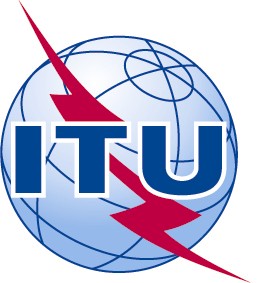 ITU Regional Workshop on Efficiency of theFrequency Spectrum Use in the Arab RegionAmman-Jordan, 5-7 Dec. 2011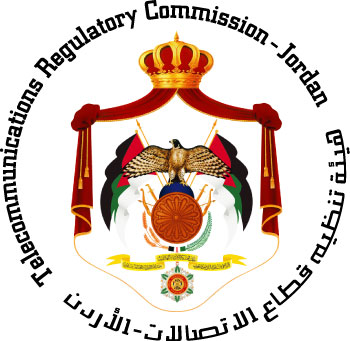 Opening Ceremony09:00 – 09:3009:30 – 10:00On-site registrationOpening ceremony:ITU Arab Regional OfficeTRC welcoming and Keynote 10:00 – 10:30Coffee BreakSession 1:Spectrum management fundamentals10:30 – 11:00Spectrum management fundamentals, policy and regulatory aspects for different services (Arturas Medeisis, ITU Expert)11:00 – 11:30International, regional and national regulatory framework  (Ilham Ghazi, ITU and ASMG)11:30 – 12:30Discussion12:30 – 14:00Lunch Session 1 (cont’d)Spectrum management fundamentals14:00 – 14:45Introduction to the Radio Regulations (Ilham Ghazi)14:45 – 15:30Spectrum Management Handbook, Best Practices of Modern Spectrum Management  (Arturas Medeisis)15:30 – 16:00Coffee Break16:00 – 16:45Computerized spectrum management and monitoring, SMS4DC software (István Bozsóki, ITU and Jan Verduijn, ITU Expert, Chairman of WP-1C, Yasir Mohammed Bashar, Sudan)16:45 – 17:00DiscussionITU Regional Workshop on Efficiency of theFrequency Spectrum Use in the Arab RegionAmman-Jordan, 5-7 Dec. 2011Session 2:Tools and procedures for spectrum management09:00 – 09:45National Table of Frequency Allocation, Licensed vs. unlicensed spectrum use  (Arturas Medeisis)09:45 – 10:30Spectrum refarming, liberalization and economics (Sampsa Laamanen, Omnitele Ltd.), Country experiences 10:30 – 11:00Coffee Break11:00 – 11:30Making way for novel broadband radio services (Arturas Medeisis)11:30 – 12:00Spectrum Efficiency Tool (Hugh Collins, Director, InterConnect Communications Ltd.) 12:00 – 12:30Country experiences: Telecommunications Spectrum Policy and Planning  (Mohamed Mahmood, TRA Bahrain)12:30 – 14:00Lunch Session 2 (cont’d) Tools and procedures for spectrum management14:00 – 14:45MIFR- Notification of Frequency Assignments (Ilham Ghazi)14:45 – 15:30Cross border frequency coordination and associated framework agreements, ITU assistance on spectrum management (István Bozsóki)15:30 – 16:00Coffee Break16:00 – 16:45Design and Implementation of a new monitoring system, including new communication systems (Jan Verduijn)16:45 – 17:00DiscussionITU Regional Workshop on Efficiency of theFrequency Spectrum Use in the Arab RegionAmman-Jordan, 5-7 Dec. 2011Session 3:Digital broadcasting transition09:00 – 09:30Why digital migration matters? (István Bozsóki)09:30 – 10:00Digital Migration Roadmap (István Bozsóki)10:00 – 10:30Country experiences10:30 – 11:00Coffee Break11:00 – 11:30Digital Dividend and Spectrum  Considerations (Ilham Ghazi)11:30 – 12:00Country experiences 12:00 – 12:30Digital Migration Roadmap (Rouda Alamir Ali, ITU ARO)12:30 – 14:00Lunch Session 4: Policy, regulation, economics14:00 – 14:45Practical aspects of liberalization, refarming of spectrum  (Arturas Medeisis)14:45 – 15:30Spectrum Economics and UAE Digital TV Switchover Plan (Hassan Sharif, TRA UAE)15:30 – 16:00Coffee Break16:00 – 16:45Discussions, recommendations 16:45 – 17:00Closing Session